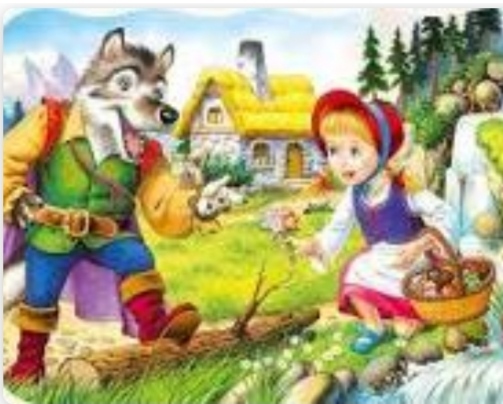 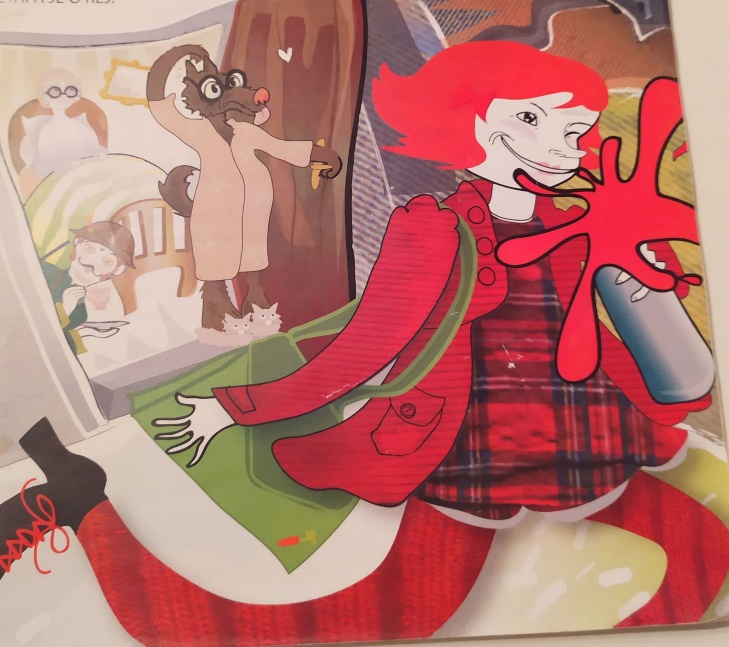 CRVENKAPA U TAKSIJU-D.RADULOVIĆZADATAK:Izvrši analizu pjesme,koristeći pojmove:-likovi-strofe-rima-nepoznate riječi-moderna bajka-poruka pjesme